Sayın ….,26-29 Mart 2020 tarihlerinde Hilton Dalaman Sarıgerme Resort & Spa, Ortaca / Muğla’da gerçekleşecek olan 1. Ulusal Ege Aile Hekimliği Kongresi’ne kaydınız tamamlanmıştır.Katılımınız için teşekkür ederiz.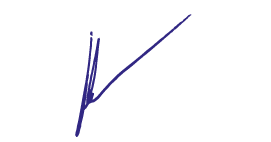 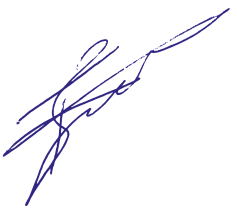 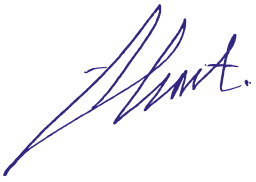  Dr. Hasan GÖKÇE                                            Dr. Taner BALBAY                                        Dr. Fikret KURT   DAHED Başkanı                                               AYAHED Başkanı                               MUĞLAHED G. Sekreteri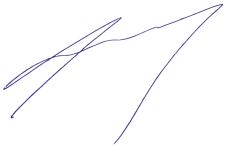 Dr. İbrahim ÖKKongre Düzenleme Kurulu Başkanı